APPLICATION FOR THE POSITION OF:Note: The Application Form must be typed. Handwritten forms will not be accepted.SECTION 1: Personal Details:SECTION 2: Qualifications: SECTION 3: Employment History 3.1: Teaching Experience (Most recent first & insert separate table for each place of work).  3.2: Non-Teaching Experience (if applicable)            expand table if necessary  SECTION 4: Teaching Skills4.1:    Please outline your experience of teaching  SEN or in a special class setting .4.2: Outline your experience in leading others?SECTION 5: Supporting StatementThis section is for you to provide a summary of your teaching experience, your approach to teaching and any extra-curricular activities you have organised and are willing to promote. (250 words max.)SECTION 6. ReferencesPlease provide names, addresses and position/occupation of two people (other than relatives or friends) with knowledge of you and your work to whom professional reference can be made. One should be your current or most recent employer.  [Please note:  your referees may be contacted without further communication with you and prior to selection interview if shortlisted for interview]. Present or most recent employer:Other referee:Section 7. Declaration and SignatureIn the event of you being recommended for this position, the Board of Management is obliged to comply with the terms of current DES circular letters. If you are recommended for this position, a vetting disclosure must be made available to the Secretary to the Board of Management when the offer of employment is being made. The Board of Management may withdraw an offer of employment if a satisfactory vetting disclosure is not made available.The Board of Management cannot enter into a Contract of Employment without first receiving a vetting disclosure.By signing below, you consent to a vetting disclosure, received by the Teaching Council from the Vetting Bureau, being made available to the school in accordance with the requirements of Circular Letter 31/2016.You are also required to sign the declaration below certifying that all information you have provided is accurate.The Selection Committee may wish to check any of the details you have provided. Providing incorrect information or deliberately concealing any relevant facts may result in disqualification from the selection process or where discovery is made after an appointment, in summary dismissal. I declare that the information supplied in this application form is accurate and true.  Signed _________________________________________     Date :________________PLEASE NOTE: If you are awaiting confirmation of registration with the Teaching Council, please insert ‘Pending’ in the Teacher Registration Number section of this Application Form. Any offer of employment will be conditional on registration with the Teaching Council and subject to the satisfactory outcome of the Garda Vetting Process and satisfactory references.SECTION 8: ChecklistHave you enclosed each of the following documents?Copies of two recent references /  referees    				Details of your Teaching Council Registration. SECTION 9: Personal TestamentHave you ever been subject to any investigation regarding your personal fitness to work with children or young adults?    Yes         NoI certify that the information submitted in this form is, to the best of my knowledge, accurate and true:Signed: 		________________________________  electronic signature is acceptable Print Name: 		_________________________________Date: 			_________________________________Meánscoil Mhuire, Béal an MhuirtheadCo. Mhaigh EoF26 RH50Teil: (097) 81157 Ríomhphost:info@ourladysbelmullet.iewww: olssbelmullet.com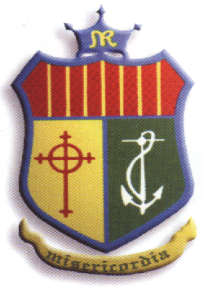 Our Lady’s Secondary SchoolBelmulletCo. MayoF26 RH50Tel: (097) 81157E mail:info@ourladysbelmullet.iewww: olssbelmullet.comSurname: Given Name:Current Address:Mobile No.E-mail AddressTeaching Council Registration No:Subjects Recognised by Teaching Council:Are there any restrictions to your employment (if you answer yes, please provide details on a separate sheet)Do you require a work permit?2.1 Second Level Education 2.1 Second Level Education 2.1 Second Level Education Leaving Certificate/EquivalentYear _____________School attended:School attended:School attended:SubjectGradeH.L / O.L2.2 Primary Degrees/Diplomas:2.2 Primary Degrees/Diplomas:University/Institute/College:University/Institute/College:Qualification (Hons/Pass):Awarding Body:Year of Entry:Year Qualified:Subjects studied:Subjects studied:2.3 PGDE / HDIP / PME/Equivalent):2.3 PGDE / HDIP / PME/Equivalent):University/Institute/College:University/Institute/College:Qualification: (Hons/Pass)Awarding Body:Year of Entry:Year Qualified:Subjects studied:Subjects studied:2.4 Post Graduate Qualifications2.4 Post Graduate Qualifications2.4 Post Graduate QualificationsUniversity/Institute/College:Qualification:Awarding Body2.5 In-Service Courses/TrainingList any in-service courses/training you have received. Please include dates of the relevant training and duration of these courses. Start with the most recent and work backwards.2.5 In-Service Courses/TrainingList any in-service courses/training you have received. Please include dates of the relevant training and duration of these courses. Start with the most recent and work backwards.2.5 In-Service Courses/TrainingList any in-service courses/training you have received. Please include dates of the relevant training and duration of these courses. Start with the most recent and work backwards.2.5 In-Service Courses/TrainingList any in-service courses/training you have received. Please include dates of the relevant training and duration of these courses. Start with the most recent and work backwards.Name of CourseName of Organisation/Institution running courseLength of CourseYearName of and Address School or College Dates employed there No of hours , timetabled per week.  Contract Type: PWT/RPT/Part-time etc. Subject(s) taught and level (JC, LC, HL, O,L) Subject(s) taught and level (JC, LC, HL, O,L) Subject(s) taught and level (JC, LC, HL, O,L)Name, address & telephone no. of employerDates employed thereEmployment RoleName & Title:Position Held:Telephone/Mobile:Email:Full address:	Full address:	Full address:	Full address:	Name & Title:Position Held:Telephone/Mobile:Email:Full address:	Full address:	Full address:	Full address:	